IDÉES DE JEUX AVEC DES BOMBES À EAU !JEU - A PARTIR DE 9 ANSPour s'éclater (c'est le cas de le dire) en plein été et se rafraîchir par la même occasion, les bombes à eau sont idéales ! Voici comment en réaliser et plein d'idées de jeux seul ou en groupe pour s'éclabousser ! Nombre de joueurs : 1 et +MATÉRIEL "IDÉES DE JEUX AVEC DES BOMBES À EAU !"des ballons de baudruchede l'eaudifférents accessoiresRÈGLE DU JEU "IDÉES DE JEUX AVEC DES BOMBES À EAU !"Il vous faut des petits ballons pour bombes à eau. On en trouve facilement dans le commerce. Glissez le ballon sur le manche du robinet et remplissez doucement.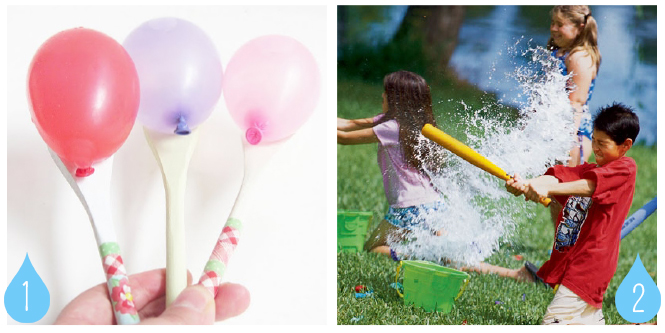 1. JEU DE BOMBE À EAU : LA COURSE À LA CUILLÈRE1 joueur et +plusieurs bombes à eaux1 cuillère en bois par joueurRéaliser un parcours dans le jardin, avec des petits obstacles pour corser le tout, en tenant sa bombe à eau au bout d'une cuillère en bois. Il ne faut pas faire tomber le ballon évidemment !2. JEU DE BOMBE À EAU : LE BASE-BALL À EAU !2 joueurs et +plusieurs bombes à eaux1 batte de base ball (ou une branche) pour 2 joueursIci le but est clair : s'arroser ! Un joueur lance la bombe à eau et l'autre joueur doit taper dedans ! S'il réussi il sera trempé !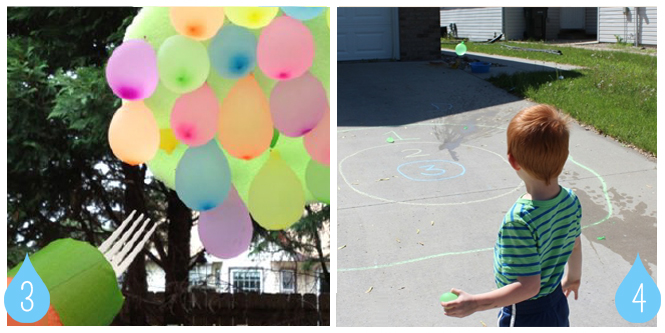 3. JEU DE BOMBE À EAU : LA GRAPPE !1 joueur et +plusieurs bombes à eauxdes mini cadeaux (facultatif)1 fourchette en plastiqueIci encore, le but est clairement de s'arroser ! Sur le principe de la Pinata, il faut détruire les ballons. Vous pouvez glisser des mini cadeaux dans les ballons pour motiver les enfants à aller exploser les ballons !4. JEU DE BOMBE À EAU : LA CIBLE1 joueur et +plusieurs bombes à eauxdes craiesDessinez une grande cible sur le sol avec pour chaque zone un nombre de points différents (par exemple le centre 3 pts, le milieu 2pts, le tour 1pt). Il faut lancer les bombes à eaux sur la cible et le premier joueur arrivé à un nombre de points définis gagne la partie.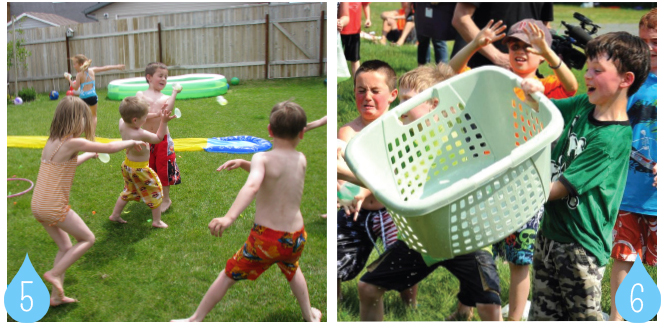 5. JEU DE BOMBE À EAU : LA BATAILLE2 joueur et +plusieurs bombes à eauxLe classique, la bataille de bombe à eau ! Ici, c'est du grand n'importe quoi et les enfants s'en donne à coeur joie !6. JEU DE BOMBE À EAU : LE PANIER2 joueur et +plusieurs bombes à eauxdes paniersIl faut faire deux équipes avec le même nombre de ballons à lancer pour chaque équipe. L'idée c'est de rattraper les ballons de l'équipe adverse à l'aide d'un panier sans les exploser ! L'équipe gagnante est celle qui a le plus de ballons à eau intacte à la fin de la partie !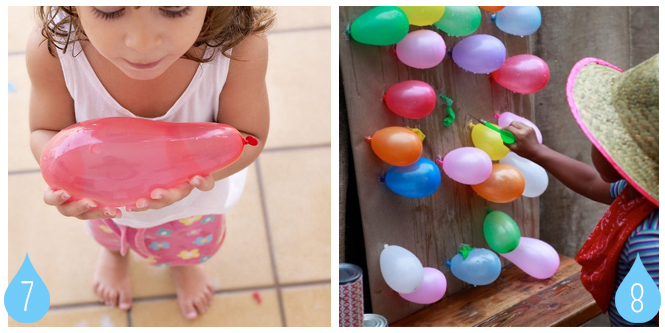 7. JEU DE BOMBE À EAU  : LA GRENADE !3 joueurs et +plusieurs bombes à eauxIl faut se mettre en cercle. Tenir le  ballon de baudruche rempli d’eau, que l’on appellera « grenade ! ».
Lancer la grenade le plus haut possible en criant le nom d’un des joueurs.  Il doit alors se dépêcher de rattraper la grenade  avant qu’elle ne touche le sol et n’explose !
A son tour de lancer la grenade et ainsi de suite…  jusqu’à ce que  l’un d’entre eux arrive trop tard et rate la grenade qui explosera entre ses jambes !